             Ministero dell’Istruzione, dell’Università e della Ricerca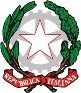 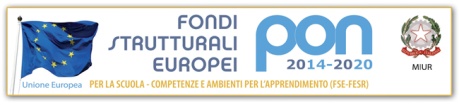 Ufficio Scolastico Regionale per il LazioISTITUTO COMPRENSIVO  “MONTESSOR Maria Clotilde PiniI”Via S. M. Goretti, 41 – 00199 R O M A –  06 / 86 20 83 92 –  06 / 86 20 83 95 C. F:3939182306 - C.M: RMIC8G900Le-mail: rmic8g900l@istruzione.it – pec: rmic8g900l@pec.istruzione.itMODULO CRITERI DI ISCRIZIONEIscrizione per a.s. 2024/25 alla:󠄈  SCUOLA DELL’INFANZIA PLESSO DI VIA DEI MARSIPRESENTATO DA…………………………………………………………………………….GENITORE/TUTORE DELL’ ALUNNO……………………………………………………...NATO/ A: …………………………………………………………….. IL: ……………………….PROT:………………..AUTOCERTIFICAZIONETutte le dichiarazioni contenute nella presente domanda sono autocertificate dal sottoscritto consapevole delle responsabilitàpenali che si assume, ai sensi dell’art. 76 del T.U. D.P.R. n. 445/2000, per falsità in atti e dichiarazioni mendaci.Il sottoscritto è a conoscenza che, ai sensi dell’art. 75 del T.U. D.P.R. 445/2000, l’amministrazione potrà effettuare controlli diretti ad accertare la veridicità delle informazioni sotto fornite. In caso di falsa dichiarazione verranno a decadere tutti i benefici eventualmente conseguiti a fini dell’accoglimento della domanda di iscrizione.Le domande verranno selezionate in base ai seguenti criteri. A parità di requisiti sarà valutata l’età maggiore per mese e giorno.Leggi 15/1968, 127/1997, 131/1998, DPR 445/2000)Avranno la precedenza i seguenti criteri (Barrare la casella corrispondente alla propria situazione)I posti rimanenti verranno assegnati in percentuale (20%) in base ai sottostanti criteri, dichiarati dagli interessati nel presente allegato alla domanda di iscrizione:Il PTOF (piano dell’offerta formativa ) del Circolo Didattico è disponibile al seguente indirizzo web: www.viicircolomontessori.itData _____________________                                                                                  Firma per AutocertificazionePBambini con fratelli o sorelle frequentanti la Casa dei Bambini e/o la Scuola primaria del VII Circolo Montessori;PFratelli o sorelle di nuovi iscritti al VII Circolo Montessori nell’anno scolastico di riferimento della domanda di iscrizione;A 20%Bambini che frequentano, nell’anno di presentazione della domanda d’iscrizione, asili nido o Casa dei Bambini riconosciuti dall’Opera Montessori e dal Centro Nascita Montessori, pubblici o privati,  comprovata da documentazione allegata alla domanda; B 20%Bambini con fratelli o sorelle che hanno frequentato in passato un ciclo completo di Scuola dell’infanzia nel plesso di Via dei Marsi, comprovata da documentazione allegata alla domanda; *C 20%Bambini che risiedono vicino alla sede del Plesso di via dei Marsi in ordine di viciniorietà tra il luogo di residenza del nucleo familiare e la sede scolastica. La distanza sarà calcolata secondo le mappe del sito Google Maps -percorso a piedi più breve; (situazione comprovata da documentazione allegata alla domanda) D 20%Bambini figli di genitori che hanno frequentato in passato un ciclo completo di Scuola dell’infanzia nel plesso di via dei Marsi,comprovata da documentazione allegata alla domanda; *E 20%Bambini con un genitore che lavora vicino alla sede del Plesso di via dei Marsi, in ordine di viciniorietà tra il luogo di lavoro e la sede scolastica. La distanza sarà calcolata secondo le mappe del sito Google Maps - percorso a piedi più breve (situazione comprovata da documentazione allegata alla domanda). 